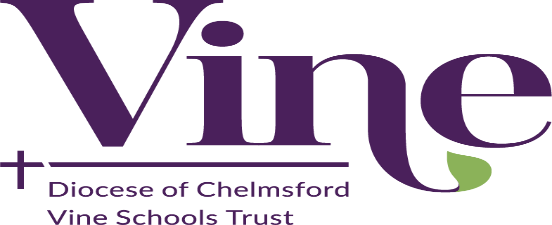 Diocese of Chelmsford Vine Schools TrustJob Description -Estates and Facilities ManagerPerson Specification Reports to:Director of Finance & OperationsArrangementFull time 37 HoursAll year round (including school holidays) 26 days annual leave.Working Hours: to be confirmed at interview                                         LocationThe Vine Schools Trust Diocesan Offices 53 New Street Chelmsford Essex CM1 1ATThe role will require frequent travel between the trust schools’ sitesSalaryScale 12 points 43-48 depending on experience Main PurposeTo lead the implementation of an estates strategy and to manage all aspects of theSchools’ properties including upkeep, care, maintenance, security, health and safety andfacilities management in line with statutory and regulatory requirements.To Develop an estates management plan for refurbishing and remodeling all trust estate.To work closely with the trusts professional building advisors and appointed contractors.To hold to account the catering and cleaning staff/service through business KPI’s inorder to ensure effective delivery of services to trust schools.To lead, support and develop site teams across the TrustTo provide support and advice to the CEO & DFOMain ActivitiesStrategyProvide strategic advice to the Trust Central Team and Trust Board on issues relating to            Health & Safety and statutory compliance.To strategically oversee the safety and security of all schools within the MAT working            closely with the schools Headteachers and school admin.To monitor, review and devise new systems and procedures to improve efficiency and             meet/maintain quality standardsComplete all statutory returns relating to estates and facility management in liaison            with the Director of Finance & Operations Write and oversee the estates 3–5-year management plan based on the estate condition surveysSource and be responsible for monitoring the quality and specification compliance of            the cleaning services to include liaising with the contracted service providers and/or           direct management and supervision of Trust staff delivering such servicesProvide advice to Head teachers on statutory compliance for cateringLead on bids for capital funding including Condition Improvement FundTo manage all Site and H&S budgets, including the writing of action plans and budget            bids, taking responsibility for procurement (ensuring best value), tendering and            supplier management.Perform due diligence checks and create reports on any potential schools who may            join the Trust in the future.Monitor Site team’s performance and ensure internal compliance and H&S audits are            carried out regularly which are shared with all stakeholdersTo assist/manage the design and build of new projects from minor works to major             projects.To develop strong and positive working relationships with school staff and contractors             to maximize the potential of the estate and its developmentTo advise and support the Chief Executive office and Trustees on the long-term capital             strategyEnsure that the estate buildings are suitable for the curriculum to be delivered to all              Pupils.Ensure sustainability and eco-friendly ideas are considered with all aspects of estates             and facility managementEnsure that buildings keep pupils and staff safeguarded and secure.             Implement and test the Trust Critical incident and business Continuity plan.To develop and maintain H&S Policies and other relevant policies. Buildings and SiteLiaise with all relevant bodies, DFE, ESFA and the Local Authority in the planning and             programming of projects.Ensure all projects reflect the needs of the Trust and achieve value for money and are             compliant with procedures and financial regulations.Co-ordinate works carried out to determine design detail specification and estimates             prior to approval. Prepare reports for submission to Trust board, presenting/reporting             as necessaryControl tendering procedures for authorized schemes and prepare necessary reports            for submission to the appropriate authority.To manage & monitor the performance of contracts and record performance against            specified standards and KPIsDraw up and monitor the Asset Management PlanBe responsible for medium- and long-term plans and maintenance schemesLead on assessment of future improvement and maintenance needs, and developing             medium/long-term plans to deliver value for moneyEnsure the maintenance of work/inspection and testing schedules, standard operating            procedures for all maintenance works, inspection and testing of plant, equipment,             tools, facilities, vehicles etc. Ensure all estates and facilities paperwork is kept secure             and up to date.Working in conjunction with the CEO, DFO and Headteachers to plan work            programs, agree budget priorities, and prepare maintenance and capital            expenditure plansReview and make recommendations to the Trust with regard to the Trust’s Energy              Procurement.Health & SafetyTo ensure sites are managed proactively, all activities undertaken and works carried             out align fully with all relevant health and safety legislation.To ensure appropriate safeguarding, DBS certificate checks, RAMS, and contractor             safety checks are carried out before work starts on trust estate.To ensure actions from audits and H&S meetings are delivered operationally whilst             liaising closely with any relevant bodies.To regularly manage, devise, review, and update site-based risk assessments, develop       appropriate action plans to mitigate potential hazards and communicate updates to       staff.To oversee all mechanical and electric equipment and systems ensuring they are       maintained, tested, and serviced in accordance with health & safety legislation and        recommended practices and that appropriate records are kept.To write and maintain a business plan for all catering equipment that sets a clear       timeline, linked to the trust financial plan for maintenance and replacement of key       equipment.To be responsible for the management of asbestos across all sites, ensuring that the       control of asbestos regulations 2012 and the management of asbestos in school is       complied withUndertake H&S inspections and work with the Site Teams to devise school based              action plansTo be responsible for managing all aspects of health and safety matters within the       Trust including the Trust risk assessments, Trust risk register, health, and safety policy,       fire safety and emergency planningResponsible for the development, implementation, monitoring and evaluation of Trust       health and safety plans to ensure legal compliance, including health and safety       strategic development and staff trainingEnsure general and specific risk assessments are carried out and recorded in line with       all health and safety requirements and that a culture of positive risk management is       embedded across all areas.Ensuring that accident/near miss incidents are effectively investigated and reported       and those accidents are collated to view trendsPrepare and maintain fire risk assessments, fire evacuation testing and testing of fire       equipmentEnsure Trust and non-Trust personnel are fully aware of all fire safety proceduresDevelopment of personal emergency evacuation plans (PEEP) for people with      disabilitiesEnsure the reporting of all RIDDOR to the HSE and accurate RIDDOR records are              maintained.Security & AccessEnsure appropriate critical incident plans are in place and fully understood by staff.Ensure all sites are appropriately alarmed and monitored by external monitoring.Be responsible for the development and management of appropriate measures for the       security of the Trusts sites and buildings and the prevention of theft or damage to       Trust propertyIn the event of loss ensure all RPA requirements are carried out fullyEnsure regular audits of each site are undertaken and any potential risks have been       reported to the DFO and HeadteacherReport to the DFO on all loss of assetsStrategic Leadership across the MATEnsure that all policies and procedures are fit for purpose, in date and followed by             yourself, team, and staff working across the MAT.Deliver first class training to your department and appropriate training to meet the      needs of the Trust and its schools.Conduct Performance Management reviews of all department staff. Facilitate and lead regular network meetings for your department.Understand that you are a senior member of the Trust and as such be exemplary      role model for all other staff.Be actively involved in shaping the future direction of the MAT, contributing to and             driving the Trust’s vision.Be a proactive contributor to MAT Central Team meetings.Take ownership with other departmental leads on the Trust risk register, Trust Strategic      Plan and all other action plans for the Trust where appropriate.Ensure that there is effective communication with other departments and schools       across the MAT, both at a strategic level and functional day-to-day level.Ensure effective financial management, meeting the needs of audit whilst realizing cost      savings wherever possible.Effectively support and hold to account staff within your department where the need             arises following relevant HR procedures.Be on call in any emergency to support the team in need.Be strategic in responding to incidents, working with other senior leaders under       pressure: you will be able to prioritize effectively when there are conflicting demands.SkillsInterpersonal, relationship building and networking skills.Procurement and negotiation skills.The ability to multitask and prioritise your workload.Time management skills.Project management skillsResearch skills and ability to draw information from various sources.Keeping to budgetIT skillsAdditionalTo play a full part in the life of the trust community, to support its distinctive       Christian ethos and to encourage and ensure staff and students to follow this   example              Operate with the limits of the trusts Financial Procedures regulations.Must have a clean driving licenseAny other duties as directed by the DFO & CEODeveloping and understanding of trust policies and procedures,       complying with their contents and raising concerns in a timely      mannerActively participating in the Performance Management processes with in the trustIdentify personal training needs and participate in training and      performance development whenever requiredBe aware of, support and ensure equal opportunities for allContribute to the overall ethos/work/aims of the trustAppreciate and support the role of other professionalsAttend and participate in relevant meetings as requiredTo undertake any other duties appropriate to the grade of the post.In addition to the above the post holder must be committed to      safeguarding and promoting the welfare of children and young      peopleThe duties above are neither exclusive or exhaustive and the post holder may be required by the CEO/DFO to carry out appropriate duties within the context of the job, skills and grade.Job descriptions are subject to annual reviewEssential/DesirableEducational Qualifications1. Educated to a degree standard or equivalent2. Management and/or Facilities related qualification(s)3. NEBOSH General Certificate or equivalent      (L3 C&G NVQ in Health & Safety or NRRQ Certificate in Applied               Health & Safety)4. IOSH or ROSPA approved COSHH training certificate5. IOSH or ROSPA approved asbestos awareness training certificate6. Member of IOSH at Associate / Technical LevelDEDDDDExperience7. Experience of managing a facilities service8. Experience of managing staff9. Building maintenance10. Budget management11. Experience of Emergency planning and Contingency12. Procurement Management13. Drafting and contribution to the development of policies,procedures and work practices.14. Advising on legislative compliance15. Project ManagementEEEEEEDEEKnowledge16. Service delivery17. Facilities management18. Building systems and Security Management19. Energy management20. National Acts of Government and Policy in the facilities setting21. Facilities role within the safeguarding agendaEEEEEDSkills22. Resource management & strong problem-solving skills23. IT skills24. Use of Data management databases25. Strong organisation and administration skillsEEEEPersonal qualities26. Excellent communicator27. Proactive and positive outlookEEEqual opportunities28. To be sensitive to any matters relating to discrimination and take Positive steps to ensure that       equality of opportunity is provided to all.E